Monsieur le Président,Pour faire suite à votre demande transmise par mail le 16 mars dernier, je vous prie de bien vouloir trouver, ci-joint, la synthèse des suivis annuels de la faune « Mammifères et oiseaux » réalisés de 2000 à 2015 dans un cercle de 4 kilomètres autour du Laboratoire souterrain. La flore n’est pas observée dans le cadre de ce suivi.Vous en souhaitant bonne réception et restant à votre disposition pour toute information complémentaire, Je vous prie de croire, Monsieur le Président, en l’assurance de ma considération distinguée.	David MAZOYER	Directeur du Centre Meuse/Haute-Marne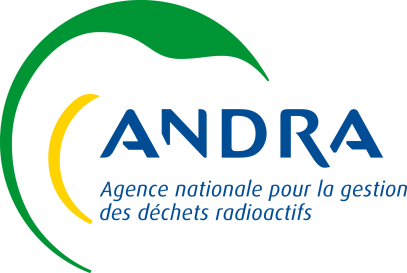 Bure, le 17 mai 2017Bure, le 17 mai 2017CENTRE DE meuse/haute-marneService communication et dialogueRoute départementale 960B.P. 955290 BureTél.	03 29 75 53 73CENTRE DE meuse/haute-marneService communication et dialogueRoute départementale 960B.P. 955290 BureTél.	03 29 75 53 73CLISMonsieur Denis STOLFQuartier des entrepreneurs18 Avenue Gambetta55000 BAR LE DUC Affaire suivie par :Affaire suivie par :Martine HURAUT N/réf :CMHM/COD/17-0167CMHM/COD/17-0167Objet :Transmission de la synthèse des suivis annuels de la faune « Mammifères et oiseaux » de 2000 à 2015Transmission de la synthèse des suivis annuels de la faune « Mammifères et oiseaux » de 2000 à 2015